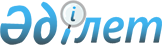 Об утверждении Правил оказания социальной помощи по бесплатному лекарственному обеспечению отдельных категорий граждан в 2004 году
					
			Утративший силу
			
			
		
					Постановление Акимата города Астаны от 26 февраля 2004 года N 3-1-604п. Зарегистрировано Департаментом юстиции города Астаны 18 марта 2004 года N 316. Утратило силу  постановлением Акимата города Астаны от 13 января 2005 года N 3-1-28п.

     В соответствии с Законом Республики Казахстан от 23 января 2001 года "О местном государственном управлении в Республике Казахстан", Указом Президента Республики Казахстан, имеющим силу Закона, от 28 апреля 1995 года N 2247 "О льготах и социальной защите участников, инвалидов Великой Отечественной войны и лиц, приравненных к ним", во исполнение решения маслихата города Астаны от 29 декабря 2003 года N 12/4-III "О бюджете города Астаны на 2004 год" - акимат города Астаны постановляет:

     1. Утвердить прилагаемые Правила оказания социальной помощи по бесплатному лекарственному обеспечению отдельных категорий граждан в 2004 году (далее - Правила).

     2. Утвердить прилагаемый Перечень лекарственных средств для обеспечения отдельных категорий граждан в 2004 году.

     3. Лекарственные средства по рецептам врачей при амбулаторном лечении бесплатно предоставляются следующим категориям граждан:

     1) участникам и инвалидам Великой Отечественной войны и лицам, приравненным к ним, статус которых определен статьями 5-8 Указа Президента Республики Казахстан, имеющего силу Закона, от 28 апреля 1995 года N 2247 "О льготах и социальной защите участников, инвалидов Великой Отечественной войны и лиц, приравненных к ним";

     2) пенсионерам, получателям пенсий за особые заслуги перед Республикой Казахстан.

     4. Департаменту труда, занятости и социальной защиты населения города Астаны - администратору программы 258 15 00 "Социальные выплаты отдельным категориям граждан по решению местных представительных органов" (далее - Программа) обеспечить реализацию Программы в соответствии с Правилами.

     5. Городскому филиалу г. Астаны Республиканского государственного казенного предприятия "Государственный центр по выплате пенсий" Министерства труда и социальной защиты населения Республики Казахстан подготовить списки категорий граждан, указанных в пункте 3 настоящего постановления, и представить их Департаменту труда, занятости и социальной защиты населения города Астаны.

     6. Департаменту финансов города Астаны обеспечить финансирование Программы в пределах средств, предусмотренных на эти цели в бюджете города.

     7. Признать утратившими силу:

     1) постановление акимата города Астаны от 19 февраля 2003 года N 3-1-379п "Об утверждении Правил оказания социальной помощи по бесплатному и льготному лекарственному обеспечению отдельных категорий граждан в 2003 году" (зарегистрировано в Управлении юстиции города Астаны 6 марта 2003 года за N 248; опубликовано в газетах: "Астана акшамы" от 27 марта 2003 года N 40; "Вечерняя Астана" от 15 апреля 2003 года N 41);

     2) постановление акимата города Астаны от 21 апреля 2003 года N 3-1-683п "О внесении изменений и дополнений в постановление акимата города Астаны от 19 февраля 2003 года N 3-1-379п" (зарегистрировано в Управлении юстиции города Астаны 4 мая 2003 года за N 263; опубликовано в газетах: "Астана акшамы" от 18 мая 2003 года N 59; "Вечерняя Астана" от 15 мая 2003 года N 52).

     8. Контроль за исполнением настоящего постановления возложить на заместителя акима города Астаны Мухамеджанова Т.М.     Аким города Астаны                           Т. Досмуханбетов     Визы: Мухамеджанов Т.М.

           Шакиров А.А.

           Ертаев Ж.Б.

           Мухамбетказы М.Б.

           Сарсембаев А.З.     Согласовано     Начальник Департамента

     финансов города Астаны                      Х. Мусин     Директор Городского филиала г. Астаны

     Республиканского государственного

     казенного предприятия "Государственный

     центр по выплате пенсий" Министерства

     труда и социальной защиты населения

     Республики Казахстан                        Н. Нелюбова     Начальник Департамента труда,

     занятости и социальной защиты

     населения города Астаны                     А. Демеува     Директор Департамента 

     здравоохранения города Астаны               М. Шайдаров

Утверждены       

постановлением акимата 

города Астаны      

от 26 февраля 2004 года

N 3-1-604п       

Приложение 1       Правила

оказания социальной помощи по бесплатному лекарственному

обеспечению отдельных категорий граждан в 2004 году     Настоящие Правила разработаны в соответствии с Законом Республики Казахстан от 23 января 2001 года "О местном государственном управлении в Республике Казахстан", Указом Президента Республики Казахстан, имеющим силу Закона, от 28 апреля 1995 года N 2247 "О льготах и социальной защите инвалидов Великой Отечественной войны и лиц, приравненных к ним", во исполнение решения маслихата города Астаны от 29 декабря 2003 года N 12/4-III "О бюджете города Астаны на 2004 год".

     Бесплатное обеспечение лекарственными средствами отдельных категорий граждан является одной из форм социальной защиты населения.



  1. Общие положения     1. При амбулаторном лечении лекарственные средства по рецептам врачей предоставляются бесплатно следующим категориям граждан:

     1) участникам и инвалидам Великой Отечественной войны и лицам, приравненным к ним, статус которых определен статьями 5-8 Указа Президента Республики Казахстан, имеющего силу Закона, от 28 апреля 1995 года N 2247 "О льготах и социальной защите участников, инвалидов Великой Отечественной войны и лиц, приравненных к ним";

     2) пенсионерам, получателям пенсий за особые заслуги перед Республикой Казахстан.

     2. Администратором программы 258 15 00 "Социальные выплаты отдельным категориям граждан по решению местных представительных органов" (далее - Программа) является Департамент труда, занятости и социальной защиты населения города Астаны (далее - Администратор).

     3. В целях реализации Программы между Администратором и победителем открытого конкурса по определению поставщиков лекарственных средств отдельным категориям граждан в 2004 году (далее - Победитель) заключается договор, в котором оговариваются обязательства сторон и условия выполнения этих обязательств.

     4. Основанием для бесплатного обеспечения лекарственными средствами являются льготные рецепты врачей установленного образца. 

2. Источник финансирования     5. Источником финансирования бесплатного обеспечения лекарственными средствами отдельных категорий граждан является бюджет города Астаны.  



3. Порядок предоставления

бесплатных лекарственных средств     6. Городской "Филиал Республиканского клинического госпиталя для инвалидов Отечественной войны" Министерства здравоохранения Республики Казахстан (далее - Клинический госпиталь) в соответствии с утвержденным перечнем лекарственных средств и согласно спискам, представленным Городским филиалом г. Астаны Республиканского государственного казенного предприятия "Государственный центр по выплате пенсий" Министерства труда и социальной защиты населения Республики Казахстан (далее - ГЦВП), осуществляет выдачу льготных рецептов категориям граждан, указанным в пункте 1 настоящих Правил.

     7. ГЦВП осуществляет:

     1) формирование списков граждан, указанных в пункте 1 настоящих Правил, а также вновь назначенных и прибывших граждан, и представляет их Администратору один раз в месяц;

     2) контроль за достоверностью списков, представленных Администратору.

     8. Победитель:

     1) осуществляет отпуск лекарственных средств в соответствии с утвержденным перечнем лекарственных средств категориям граждан, указанным в пункте 1 настоящих Правил, при предъявлении ими льготных рецептов, выданных Клиническим госпиталем;

     2) ежемесячно, до 5 числа следующего месяца, представляет Администратору реестры отпущенных лекарственных средств и оригиналы рецептов выданных лекарственных средств.

     9. Администратор производит оплату затрат, связанных с бесплатным обеспечением лекарственными средствами отдельных категорий граждан, указанных в пункте 1 настоящих Правил, непосредственно Победителю, на основании представленных сверенных реестров отпущенных лекарственных средств, оригиналов выданных рецептов и акта выполненных работ.

     10. Департамент финансов города Астаны в пределах средств, предусмотренных в бюджете города, производит финансирование Программы.     Начальник Департамента

     финансов города Астаны                          Х. Мусин     Директор Городского филиала г. Астаны

     Республиканского государственного

     казенного предприятия "Государственный

     центр по выплате пенсий" Министерства

     труда и социальной защиты населения

     Республики Казахстан                           Н. Нелюбова     Руководитель городского

     "Филиала Республиканского

     клинического госпиталя

     для инвалидов Отечественной войны"

     Министерства здравоохранения

     Республики Казахстан                           Б. Наурызбаева     Начальник Департамента труда,

     занятости и социальной защиты

     населения города Астаны                        А. Демеува     Директор Департамента 

     здравоохранения города Астаны               М. Шайдаров

Утверждены       

постановлением акимата 

города Астаны      

от 26 февраля 2004 года

N 3-1-604п       

Приложение 2       Перечень

лекарственных средств для обеспечения отдельных

категорий граждан в 2004 году     Начальник департамента труда,               А. Демеува

     занятости и социальной защиты

     населения города Астаны     Директор Департамента

     здравоохранения города Астаны               М. Шайдаров
					© 2012. РГП на ПХВ «Институт законодательства и правовой информации Республики Казахстан» Министерства юстиции Республики Казахстан
				N п/п
Наименование
1.Лидокаин 2% 2 мл N 102.Новокаин 2% 2 мл N 103.Новокаин 0,5% 5 мл N 104.Анальгин 50% 2 мл N 105.Анальгин 0,5 N 106.Ибупрофен 0,2 N 107.Ибуклин 0,4 N 208.Индометацин 25 мг N 309.Индометацин 10% 40,0 (мазь)10.Ацетилсалициловая кислота 0,5 N 1011.Натрия диклофенак 3,0 25 мг N 1012.Натрия диклофенак 0,25 N 5013.Баралгин М 0,5 N 2014.Баралгин М 5,0 N 515.Парацетамол 0,5 N 1016.Реопирин 5 мл N 517.Трамал 100 мг/2 мл N 518.Трамал 0,05 N 20 капсулы19.Цитрамон - П N 1020.Финалгон 20,0 (мазь)21.Кетонал 100 мг 2 мл N 1022.Кетонал 30, крем23.Кетонал 50 мг N 2524.Пироксикам 20 мг N 2025.Раствор Кеналог 40 мг 1,0 N 526.Структум 250 мг N 60 капсулы27.Дисперкам 10 мг N 2028.Нимулид (кетопрофен) 1% 30,0 (гель)29.Нопейн 20 мг /1мл N 330.Остеогенон 800 мг N 4031.Нимулид 100 мг N 1032.Слеза натуральная 15 мл33.Эмадин 0,05% 5 мл34.Тобрадекс 5 мл35.Идеос N 3036.Клемастина фумарат (тавегил) 1 мг N 2037.Супрастин 20 мг/1 мл N 538.Супрастин 25 мг N 2039.Пипольфен 25 мг N 2040.Димедрол 1% 1,0 N 1041.Димедрол 0,05 N 1042.Адреналина г/т 0,18% 1,0 N 1043.Лоратидин (кларитин) 10 мг N 1044.Астемизол (гисталонг) 10 мг N 1045.Кальция хлорид 10% 5 мл N 1046.Кальция глюконат 10% 10,0 N 1047.Кальция глюконат 0,5 N 1048.Уголь активированный 0,25 N 1049.Натрия сульфат 30% 5,0 N 1050.Карбамазепин 200 мг N 5051.Фенобарбитал 0,1 N 1052.Бензонал 0,1 N 5053.Ампициллин 0,554.Ампициллин 0,25 N 1055.Бензилпенициллин 1,0 (натриевая соль)56.Гентамицин 80 мг 2 мл N 1057.Доксициклин 100 мг N 1058.Линкомицина г/х 30% 2,0 N 1059.Цефуроксим (зинацеф) 0,75 N 160.Хлорамфеникол (левомицетин) 0,25 N 1061.Фортум 1,0 N 162.Кефзол 1,063.Эритромицин 0,25 N 1064.Амоксиклав 625 мг N 15 таб.65.Макропен 400 мг N 1666.Перти 0,4 N 1067.Стрептомицин 1,068.Сумамед 250 мг N 669.Талцеф 1,070.Палин 0,2 N 2071.Ципролет 500 мг N 1072.Нитроксолин 0,05 N 5073.Нормакс 0,4 N 674.Абактал в таб. 0,4 N 1075.Абактал в ампулах 400 мг - 5,0 N 1076.Цефтриаксон 1,0 N 177.Рокситромицин Лек 150 мг N 1078.Лефофлоксацин (таваник) 250 мг N 579.Сульфасалозин 0,5 N 5080.Бисептол 480 мг N 2081.Глицин 0,1 N 5082.Интерферон 2,0 N 1083.Циклоферон линимент 5%-5,0 N 1084.Крем ацикловир 5%-5 граммов85.Пирантел 250 мг N 386.Низорал 0,2 N 1087.Низорал крем 2% - 15 граммов88.Нистатин 0,5 N 2089.Ламизил 250 мг N 1490.Итраконазол (Орунгал) 100 мг N 1491.Нитрофунгин раствор 25 мл92.Микосист 150 мг N 293.Батрафен 20,0 (крем)94.Метронидазол (Клион) 250 мг N 2095.Феррум Лек 100 мг/2 мл N 596.Феррум Лек сироп 50 мг/5 мл - 100 мл97.Фенюльс N 1098.Сорбифер-дурулес N 5099.Ранферон 12 305 мг N 30100.Гепарин 5,0 5000 МЕ/в 1 мл N 1101.Фраксипарин 0,6 мл N 10102.Гепарин (мазь) 25,0103.Варфарин 2,5 мг N 100104.Курантил (Дипиридамол) 25 мг N 25105.Троксерутин (Троксевазин) 300 мг N 50106.Троксерутин (Троксевазин), (гель) 2% 40,0107.Анавенол 25,0108.Эскузан 20 мг N 40109.Тромбо-АСС 50 мг N 10110.Гинкор форт N 30111.Ультрапрокт N 40 (свечи)112.Ультрапрокт (мазь) 10 граммов113.Гемодез 400,0114.Полиглюкин 200,0115.Полиглюкин 400,0116.Раствор Реополиглюкин 10% 400,0117.Атенолол 50 мг N 10118.Нифедипин 10 мг N 50119.Коринфар 10 мг N 100120.Амиодарон (Кордарон) 200 мг N 30121.Анаприлин 10 мг N 50122.Триметазидин (предуктал) MR 35 мг N 60123.Нитронг-форте 6,5 N 25124.Сустак форте (нитроглицирин) 6,4 мг N 25125.Нитроглицерин - KZ 0,0005 N 40126.Верапамил 80 мг N 10127.Аспаркам (калия магния аспарагинат) N 10128.Панангин (Калия магния аспарагинат) 10 мл N 5129.Панангин (Калия магния аспарагинат) N 50130.Каптоприл 25 мг N 40131.Капотен (Каптоприл) 25 мг N 30132.Конкор 10 мг N 30133.Амлодипин (Нормодипин) 5 мг N 30134.Амлодипин (Норваск) 5 N 30135.Лацидипин (лаципил) 0,004 N 14136.Клонидина гидрохлорид (клофеллин) 0,00015 N 50137.Дибазол 1%-2,0 N 10138.Эналаприл (Эднит) 20 мг N 28139.Эналаприл (Эднит) 5 мг N 28140.Эналаприл (Энап) 5 мг N 20141.Эналаприл (Энап) HL 10 мг N 20142.Папаверина гидрохлорид 2%-2,0 N 10143.Капозид (Каптоприл) 50 мг N 20144.Диротон 10 мг N 14145.Периндоприл (Престариум) 4 мг N 30146.Моносан 40 мг N 30147.Изокет спрей аэрозоль 15 мл 300 доз148.Дигоксин 0,25 мг N 50149.Корглюкон 0,6% 1 мл. N 10150.Строфантин-Г 0,025%-1,0 N 10151.Кокарбоксилаза 0,05 N 3 (с растворителем)152.Инозин (Рибоксин) 0,2 N 10153.Инозин (Рибоксин) 2% 5 мл N 10154.Амитриптиллин 25 мг N 60155.Диазепам 10 мг N 20156.Диазепам 0,5% 2 мл N 5157.Донормил 15 мг N 30158.Грандоксин 50 мг N 20159.Элениум 10 мг N 50160.Пирацетам 0,2 N 25161.Пирацетам 20%-5,0 N 10162.Ноотропил 0,4 N 60163.Кавинтон 2,0 N 10164.Кавинтон 5 мг N 50165.Актовегин 200 мг 5,0 N 5166.Актовегин 80 мг 2,0 N 25167.Актовегин 0,2 N 50168.Церебролизин 1,0 N 10169.Церебролизин 5,0 N 5170.Солкосерил 2,0 N 25171.Пентоксифиллин (Трентал) 0,15 мл N 5172.Пентоксифиллин (Трентал) N 60173.Стугерон 25 мг-N 50174.Циннаризин 0,025 N 50175.Инстенон N 50176.Инстенон 2,0 N 5177.Гинго билоба (Танакан) 40 мг N 30178.Луцетам 400 мг N 60179.Оксибрал 30 мг. N 20 капс.180.Оксибрал 15мг/2 мл. N 5181.Тригексифенидил (Циклодол) 0,02 N 20182.Нейромультивит N 40183.Целебрекс в капсулах 200 мг N 10184.Никетамид (Кордиамин) 25%-1,0 N 10185.Кофеин бензоат натрия 20%-1,0 N 10186.Настойка валерианы 30,0187.Экстракт валерианы 0,02 N 10188.Валидол 0,06 N 10189.Золофт 50 мг N 28190.Феварин 50 мг N 15191.Корвалол 25,0192.Валокордин 20,0193.Ново-пассит 100,0194.Пантокрин 50 мл195.Настойка Жень-шень 50 мл196.Клотримазол 1%-15,0 раствор197.Нистатиновая мазь 15,0198.Тебринафин (Ламизил) 1%-15,0 (крем)199.Раствор бриллиант зелени 1%-10,0200.Целестодерм 30,0 (мазь)201.Дипросалик 3% 30 гр202.Гидрокортизон 1%-10,0 (мазь)203.Ихтиол 10%-25,0 (мазь)204.Дермовейт 0,05% 25 мг (мазь)205.Тридерм 15,0 г (мазь)206.Низорал 0,2 N 10207.Лоринден-А 15,0 г (мазь)208.Синафлан 0,025% 15,0 г (мазь)209.Бензилбензоат 20% 30 г (мазь)210.Элоком 0,1% 15 г (мазь, крем)211.Серная мазь 33%-40,0212.Скин-кап крем 50,0213.Фридерм 150 мл, (шампунь)214.Мазь тетрациклиновая 3% 15 г215.Гентамицин 0,3%-5,0 (глазные капли)216.Преднизолон 0,5%-10,0 мл (глазные капли)217.Дексаметазон 0,1%-15,0 (глазные капли)218.Тимолол 0,5%-5,0219.Пилокарпин 1% 10,0 мл220.Левомицетин 0,25%-10 мл221.Нормакс 5 мл (глаз./ушные капли)222.Сульфацил-натрия 30%-5,0223.Тауфон 4%-10,0224.Офтан-катахрам 10,0225.Эмоксипин 1%-1,0 N 10226.Мазь гидрокортизоновая 0,5%-3,0227.Цинка сульфат 0,25%-1,5 мл 2 (глазные капли с борной кислотой)228.Актовегин 20%-5,0 (глазной гель)229.Экстракт алоэ 1,0 N 10230.Тропикамид 0,5%-5,0231.Дицинон 250 мг 2 мл N 50 (раствор для инъекций)232.Бетаметазон (Дипроспан) 1,0 N 1 (амп.)233.Оксолиновая мазь 0,25% 10 г234.Ацикловир мазь 5% 5 мг235.Азопт (суспензия) 1% 5 мл236.Галазолин 0,1%-10,0237.Ксимелин 0,1%-10,0 капли для носа238.Масло облепиховое 50,0239.Кызыл май 50,0240.Софрадекс 5 мл241.Спирт борный 3%-10,0242.Диоксидин 1%-5,0 N 10243.Нафтизин 0,1% 10 мл244.Оксиметазолин (Називин) 0,05% 10 мл (аэрозоль)245.Раствор Люголя 25 мл246.Тизин 0,1%-10,0247.Аурисан 5,0-0,05%248.Фарингсепт таб. 10 мг N 20249.Йокс спрей фл. 30,0250.Динаф капли в нос, глаза 10,0251.Биопарокс фл. 50 мг 20 мл252.Септолете таб. N 30253.ИРС-19 20 мл 60 доз254.Лидаза 64 ед N 10255.Имудон 50 мг N 40256.Урографин 76%-20,0 N 10257.Ультравист 300 20 мл258.Иод 5%-10,0 раствор259.Хлоргексидин 20%-500 мл260.Нитрофурал (Фурациллин) 0,02 N 10261.Калия перманганат 3,0262.Ируксол 30,0263.Левомеколь 15 г (мазь)264.Мазь Метилурациловая 10%-15,0265.Линимент Вишневского 40,0266.Линимент синтомицина 10% 25,0267.Гипотиазид 25 мг N 20268.Спиронолактон (Верошпирон) 25 мг N 20269.Фуросемид 0,04 N 50270.Фуросемид 1%-2,0 N 10271.Индапамид (индап) 2,5 N 30272.Индапамид (Арифон) 1,5 мг N 30273.Алмагель 170,0274.Де-Нол 120 мг N 112275.Омепразол 20 мг N 30276.Фамотидин 20 мг N 30277.Гастросидин 40 мг N 30278.Ранитидин 150 мг N 20279.Метилурацил 0,5 N 10280.Но-шпа 40мг-2,0 N 25281.Но-шпа 0,04 N 100282.Платифиллина гидротартрат 0,2%-1,0 N 10283.Дицетел 50 мл. N 20284.Никошпан N 50285.Сульфат магния 25%-5,0 N 10286.Сенны экстракт N 10287.Бисакодил 5 мг N 30288.Гутталакс 15 мл289.Мотилиум 10 мг N 10290.Прозерин 0,05% 1 мл N 10291.Фестал N 10292.Ипентал N 10293.Форлакс 10 грамм N 20294.Париет 20 мг N 14295.Контролок 40 мг N 14296.Лоперамид (Имодиум) 2 мг N 6297.Линекс N 16298.Хилак-форте 100 мл299.Аллохол N 10300.Урсосан 250 мг N 10301.Эссенциале-Н N 30302.Эссенциале 5,0 N 5303.Адеметионин (Гептрал) 0,4 N 20304.Адеметионин (Гептрал) 400 мл N 5305.Анузол N 10306.Анестезол N 10 (свечи)307.Дексаметазон 4 мг 2,0 N 25308.Преднизолон 5 мг N 60309.Преднизолон 30 мг/1,0 N 3310.Триамцинолон 80 мг/2 мл N 5311.L-тироксин 100 мкг N 50312.Йодтирокс 100 мг N 50313.Бекотид 50 мкг/доза 200 доз314.Пермиксон 80 мг N 60315.Трианол 25 мг N 30316.Кардура 4 мг N 30317.Таденан 50 мг N 30 (капсулы)318.Простамол-уно 320 мг N 30319.Оксибутинин (Дриптан) 5 мг 323 N 30320.Цистенал 10,0321.Уролесан 25,0322.Цистон N 100323.Фитолизин 100,0 (паста)324.Леспенефрил 120 мл325.Эуфиллин 0,15 N 30326.Эуфиллин 2,4%-10,0 N 10327.Сальбутамол (Вентолин) 200 доз 100 мкг/100 мл328.Беротек-Н 100 мкг/1доза 10 мл (200 доз)329.Лазолван 30 мг N 20330.Мукосол сироп 250 мг/5мл-120 мл331.Беродуал Н (200 доз) 10 мл332.Фликсотид 125 мкг/доза333.Мукалтин N 10334.Ангисепт N 10335.Ингалипт 30,0336.Шалфей N 20337.Бронхолитин 125,0338.Солвин (бромгексин) 0,008 N 10339.Солвин (бромгексин) элексир 4мг/5мл 120 мл340.Липримар 10 мг N 30341.Регидрон 18,9 г342.Глюкоза 40%-10,0 N 10343.Глюкоза 5%-200,0344.Натрия хлорид 0,9%-10,0 N 10345.Натрия хлорид 0,9%-200,0346.Кислота аскорбиновая 0,05 N 200347.Кислота аскорбиновая 5%-2,0 N 10348.Кислота никотиновая 1%-1,0 N 10349.Пиридоксина гидрохлорид 5%-1,0 N 10350.Ретинола ацетат 33000 МЕ N 10351.Аевит 200 мг N 10352.Витамакс N 15353.Макровит N 30354.Эвитол N 30355.Викасол 1%-1,0 N 10356.Викасол 0,015 N 20357.Цианкобаламин 500 мкг 1,0 N 10358.Дуовит N 40359.Ундевит N 50360.Гексавит - N 50361.Кальций ДЗ N 20362.Калия иодид 200 мг N 100363.Аскорутин N 10364.Марля365.Вата 100,0366.Бинт 5х10367.Бинт 7х14368.Лейкопластырь 2х3369.Бинт стерильный 7х14370.Фортранс N 4  371.Детралекс 500 мг N 30372.Раствор Куриозин 10,0373.Кардикет ретард 60 мг, N 20374.Долгит крем 50 мг-5%375.Креон 10 000 ЕД N 20376.Карсил 35 мг N 80